DAL 3 AL 6 NOVEMBRE_MUSEFRANCESCO PANNOFINO, IAIA FORTE, EDOARDO PURGATORI, CARMINE RECANOe con SIMONA MARCHINIMINE VAGANTIuno spettacolo di Ferzan OzpetekNuovo Teatro Diretto da Marco Balsamoin coproduzione con Fondazione Teatro della Toscana11 - 12 NOVEMBRE_MUSE ESCLUSIVA REGIONALEHOFESH SHECHTER COMPANY IICONTEMPORARY DANCE 2.0coreografia e musica Hofesh ShechterHofesh Shechter CompanyDAL 17 AL 20 NOVEMBRE_MUSE ESCLUSIVA REGIONALEFRANCO BRANCIAROLI inIL MERCANTE DI VENEZIAdi William Shakespeareregia di Paolo ValerioCentro Teatrale Bresciano, Teatro Stabile del FVG, Teatro de Gli Incamminati25, 26 E 27 NOVEMBRE_MUSE ESCLUSIVA REGIONALE fuori abbonamentoDIANA DEL BUFALO e BAZ in7 SPOSE PER 7 FRATELLIdi Lawrence Kasha e David Landayregia e coreografia Luciano Cannitodirezione musicale Peppe VessicchioFdF Entertainment | Roma City Musical | Art VillageDAL 1 AL 4 DICEMBRE_MUSE ESCLUSIVA REGIONALEQUALCUNO VOLÓ SUL NIDO DEL CUCULOdi Dale Wasserman dall’omonimo romanzo di Ken Keseyuno spettacolo di Alessandro GassmannFondazione Teatro di Napoli, Teatro Biondo Palermo10 DICEMBRE_SPERIMENTALE ESCLUSIVA REGIONALE fuori abbonamentoCOME LA MARMELLATA CHE NON MANGIO MAIregia Liv Ferracchiaticon gli allievi della Accademia d’Arte Drammatica di RomaDAL 8 AL 11 DICEMBRE_MUSE ESCLUSIVA REGIONALEFILIPPO DINI inIL CROGIUOLOdi Arthur MillerTeatro Stabile di Torino – Teatro Nazionale, Teatro Stabile di Bolzano16 - 17 DICEMBRE_MUSE ESCLUSIVA REGIONALEATERBALLETTODON JUANcoreografia Johan IngerFondazione Della Danza / Aterballetto30 DICEMBRE_MUSE fuori abbonamentoBALLETTO DI MILANOLO SCHIACCIANOCIcoreografia Federico Verattiscenografia Marco PestaBalletto di Milano8 GENNAIO_SPERIMENTALE fuori abbonamentoZACHES TEATROCENERENTOLAZaches Teatro 2021DAL 12 AL 15 GENNAIO_MUSE ESCLUSIVA REGIONALESONIA BERGAMASCO, VINICIO MARCHIONI, LUDOVICO FEDEDEGNI, PAOLA GIANNINI inEDWARD ALBEECHI HA PAURA DI VIRGINIA WOOLF?di Edward Albeeregia di Antonio LatellaTeatro Stabile dell’Umbria15 GENNAIO_SPERIMENTALE fuori abbonamentoCARROZZERIA ORFEOTHANKS FOR VASELINAuna coproduzione con MARCHE TEATRO22 GENNAIO_SPERIMENTALE fuori abbonamentoIL LABORINCOLO/FONTEMAGGIORE7 IN 1 COLPOIl Laborincolo/Fontemaggiore29 GENNAIO_SPERIMENTALE fuori abbonamento LA LUNA NEL LETTOJACK E IL FAGIOLO MAGICOUNA STORIA TRA TERRA E CIELOCompagnia La Luna Nel Letto / Associazione Culturale Tra Il Dire E Il FareDAL 2 AL 5 FEBBRAIO_MUSE ESCLUSIVA REGIONALEEROS PAGNI inCOSÌ È SE VI PAREdi Luigi Pirandelloregia di Luca De FuscoTeatro Stabile di Catania, Teatro Biondo di Palermo, Compagnia La Pirandelliana, Teatro SannazzaroDAL 16 AL 19 FEBBRAIO_MUSE ESCLUSIVA REGIONALEELIO DE CAPITANI inMOBY DICK ALLA PROVAdi Orson Wellesuno spettacolo di Elio De CapitaniTeatro dell’Elfo, Teatro Stabile di Torino - Teatro NazionaleDAL 2 AL 5 MARZO_MUSEPERFETTI SCONOSCIUTIsoggetto e regia di Paolo GenoveseNuovo Teatro diretto da Marco BalsamoDAL 16 AL 19 MARZO_MUSE ESCLUSIVA REGIONALEPAMELA VILLORESI e GEOFFREY CAREY inSEAGULL DREAMStesto e regia di Irina Brookda Il Gabbiano e altri testi di Anton CechovTeatro Biondo Palermo19 MARZO_SPERIMENTALE PRIMA REGIONALE fuori abbonamentoATERBALLETTO / FRANCESCA LATTUADALA TALPA SOTTO IL CHIARO DI LUNACentro Coreografico Nazionale / Aterballetto e Centro Teatrale Bresciano in coproduzione con Centro Servizi Culturali Santa Chiara22 - 23 MARZO_MUSE ESCLUSIVA REGIONALEPEEPING TOMDIPTYCHTHE MISSING DOOR AND THE LOST ROOMideazione e regia Gabriela Carrizo e Franck ChartierPeeping Tom2 APRILE_SPERIMENTALE fuori abbonamento ERT / EMMA DANTESCARPETTE ROTTEERT / Teatro Nazionale e Fondazione Teatro Ragazzi e Giovani Onlus in collaborazione con Compagnia Sud Costa OccidentaleDAL 13 AL 16 APRILE_MUSE PRIMA NAZIONALENERI MARCORÈ e ROSANNA NADDEO inLA BUONA NOVELLAdi Fabrizio De Andréregia e drammaturgia di Giorgio GallioneMARCHE TEATRO, Teatro Stabile di Bolzano, Teatro Carcano di Milano, Teatro della Toscana29 APRILE_SPERIMENTALE fuori abbonamentoSOTTERRANEOL’ANGELO DELLA STORIASotterraneocoproduzione MARCHE TEATRO, ATP Teatri di Pistoia Centro di Produzione Teatrale, CSS Teatro stabile di innovazione del FVG,Teatro Nacional D. Maria II contributo Centrale Fies, La Corte Ospitale, Armuniacol supporto di Mic, Regione Toscana, Fondazione CR FirenzeDA GIOVEDÌ 13 A DOMENICA 16 - DA GIOVEDÌ 20 A DOMENICA 23 - DA GIOVEDÌ 27 A DOMENICA 30 OTTOBRE
DA GIOVEDÌ 3 A DOMENICA 6 - DA GIOVEDÌ 10 A DOMENICA 13 NOVEMBRE_TEATRINO DEL PIANO fuori abbonamentoIL GIOCO DELL’OCA VERDEMARCHE TEATRO – Teatro del Canguro3-4-10-11-17-18 DICEMBRE_TEATRINO DEL PIANO fuori abbonamentoNUVOLASTORIA DI UNA BAMBINA NATA DA UNA NUVOLA MARCHE TEATRO – Teatro del Canguro7-13-15-20-21-27-28 GENNAIO_TEATRINO DEL PIANO fuori abbonamentoSTORIE MARTINO IL ROMPISCATOLEMARCHE TEATRO – Teatro del Canguro10-11-12-17-18-19-25-26 FEBBRAIO_TEATRINO DEL PIANO fuori abbonamentoUNA PICCOLA STORIAMARCHE TEATRO – Teatro del Canguro5-10-11-12-17-18-24-25-26-31 MARZO _TEATRINO DEL PIANO fuori abbonamentoA PICCOLI PASSI EHI, CI SONO ANCH’IO!MARCHE TEATRO – Teatro del Canguro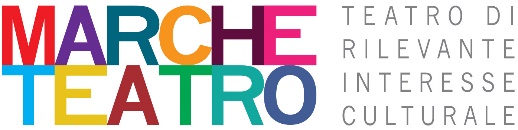 STAGIONE DI ANCONA 2022-23TEATRO – DANZA – MUSICAL - RAGAZZI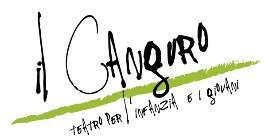 TEATRO RAGAZZIPRODUZIONI TEATRO DEL CANGURO / MARCHE TEATROAL TEATRINO DEL PIANO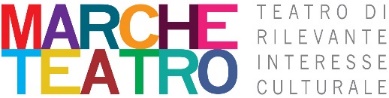 